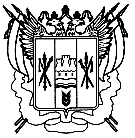 Российская ФедерацияРостовская областьЗаветинский районмуниципальное образование «Савдянское сельское поселение»Администрация Савдянского сельского поселенияРаспоряжение                                                                № 0000.02.2024	                                                                                           х.Савдя О назначении ответственного лица за организацию обработки персональных данных в Администрации Савдянского сельского поселенияВ соответствии с требованиями Федерального закона «О персональных данных» № 152-ФЗ от 27.07.2006, постановлением Правительства Российской Федерации № 687 от 15.09.2008 «Об утверждении Положения об особенностях обработки персональных данных, осуществляемой без использования средств автоматизации», постановлением Правительства Российской Федерации № 781 от 17.11.2007 «Об утверждении Положения об обеспечении безопасности персональных данных при их обработке в информационных системах персональных данных», Постановления Правительства РФ от 21.03.2012 №211 «Об утверждении перечня мер, направленных на обеспечение выполнения обязанностей, предусмотренных федеральным законом «О персональных данных» и принятыми в соответствии с ним нормативными правовыми актами, операторами, являющимися государственными или муниципальными органами»1. Назначить ответственным за организацию обработки персональных данных в Администрации Савдянского сельского поселения ведущего специалиста по общим вопросам Администрации Савдянского сельского поселения Д.А. Литвинову.2. Утвердить должностные обязанности лица, ответственного за организацию обработки данных в Администрации Савдянского сельского поселения согласно приложению № 1 к настоящему распоряжению.3. Внести изменения в должностную инструкцию специалиста, ответственного за организацию обработки персональных данных в Администрации Савдянского сельского поселения, дополнив должностными обязанностями согласно пункту 2 настоящего распоряжения.4.Утвердить образец обязательства муниципального служащего, непосредственно осуществляющего обработку персональных данных, в случае расторжения с ним муниципального контракта согласно приложению №2 к настоящему распоряжению.5. Настоящее распоряжение вступает в силу со дня его принятия.6. Контроль за исполнением настоящего распоряжения оставляю за собой.Глава Администрации Савдянского сельского поселения                                          Д.П. Громенко                            Распоряжение вносит ведущий специалист по общим вопросам                                                                                             Приложение №1 к распоряжению Администрации Савдянского сельского поселения от 00.02.2024 № 00Должностные обязанности лица, ответственного за организацию обработки персональных данных в Администрации Савдянского сельского поселения 1.Ответственный за организацию обработки персональных данных в своей деятельности руководствуется Федеральным законом от 27.07.2006 № 152-ФЗ «О персональных данных», нормативными правовыми актами Администрации Савдянского сельского поселения, настоящими должностными обязанностями.2.Ответственный за организацию обработки персональных данных:2.1.Предоставляет субъекту персональных данных по его просьбе информацию.2.2.Осуществляет внутренний контроль за соблюдением требований законодательства Российской Федерации при обработке персональных данных в Администрации Савдянского сельского поселения, в том числе требований к защите персональных данных.2.3.Доводит до сведения работников Администрации Савдянского сельского поселения положения законодательства Российской Федерации о персональных данных, локальных нормативных актов по вопросам обработки персональных данных, требований к защите персональных данных.2.4.Организует прием и обработку обращений и запросов субъектов персональных данных или их представителей и (или) осуществляет контроль за приемом и обработкой таких обращений и запросов.2.5.Разъясняет субъекту персональных данных юридические последствия отказа предоставления его персональных данных.3. Для выполнения возложенных задач и функций ответственный за организацию обработки персональных данных наделяется следующими правами:3.1.Требовать от всех пользователей информационных систем персональных данных выполнения установленной технологии обработки персональных данных, инструкций и других нормативных правовых документов по обеспечению безопасности персональных данных.3.2.Участвовать в разработке мероприятий по совершенствованию безопасности персональных данных.3.3.Инициировать проведение служебных расследований по фактам нарушения установленных требований обеспечения информационной безопасности, несанкционированного доступа, утраты, порчи защищаемых персональных данных и технических средств из состава информационных систем. 3.4. Обращаться к главе Администрации Савдянского сельского поселения с предложением о приостановке процесса обработки персональных данных или отстранению от работы пользователя в случаях нарушения установленной технологии обработки персональных данных или нарушения режима конфиденциальности. 3.5. Давать свои предложения по совершенствованию организационных, технологических и технических мер защиты персональных данных в Администрации Савдянского сельского поселения. 4.Ответственность:4.1. Ответственный за обеспечение безопасности персональных данных, обрабатываемых в информационных системах персональных данных   Администрации Савдянского сельского поселения несет персональную ответственность, предусмотренную действующим законодательством за:- выполнение возложенных на него обязанностей, предусмотренных настоящими должностными обязанностями;- качество проводимых работ по обеспечению безопасности персональных данных в соответствии с должностными обязанностями;- разглашение персональных данных, ставшими известными ему по роду своей деятельности.Ведущий специалистпо общим вопросам                                                     Д.А. ЛитвиноваПриложение №2 к распоряжению Администрации Савдянского сельского поселения от 00.02.2024 № 00ОБЯЗАТЕЛЬСТВО муниципального служащего Администрации Савдянского сельского поселения, непосредственно осуществляющего обработку персональных данных, в случае расторжения с ним трудового договора (контракта) прекратить обработку персональных данных, ставших известными ему в связи с исполнением должностных обязанностей  Я, ________________________________________________________________ (фамилия, имя, отчество)(должность)проживающий по адресу:  ___________________________________________________________________, предупрежден (а) о том, что на период исполнения мною должностных обязанностей по трудовому договору (контракту), заключенному между мною и Администрацией Савдянского сельского поселения, и предусматривающих работу с персональными данными, мне будет предоставлен доступ к указанной информации.Добровольно принимаю на себя обязательства:- не передавать (в любом виде) и не разглашать третьим лицам и работникам Администрации Савдянского сельского поселения, не имеющим на это право в силу выполняемых ими должностных обязанностей, информацию, содержащую персональные данные, которая мне доверена (будет доверена) или станет известной в связи с исполнением должностных обязанностей;- в случае попытки третьих лиц или работников Администрации Савдянского сельского поселения, не имеющих на это право, получить от меня информацию, содержащую персональные данные, немедленно сообщать об этом факте своему непосредственному начальнику или (в случае его отсутствия) вышестоящему руководителю;- не использовать информацию, содержащую персональные данные с целью получения выгоды;- выполнять требования закона и иных нормативных правовых актов Российской Федерации, а также внутренних документов, регламентирующих вопросы защиты интересов субъектов персональных данных, порядка обработки и защиты персональных данных;- в случае моего увольнения все материальные носители сведений, содержащих персональные данные (документы, копии документов, дискеты, диски, магнитные ленты, распечатки на принтерах, кино - фото негативы и позитивы, черновики и др.), которые находились в моем распоряжении в связи с выполнением мною служебных обязанностей вовремя работы в Администрации Савдянского сельского поселения, передать главе Администрации Савдянского сельского поселения под роспись;- об утрате или недостаче материальных носителей сведений, содержащих персональные данные и о других фактах, которые могут привести к разглашению персональных данных, а также о причинах и условиях возможной утечки информации, немедленно сообщать главе Администрации Савдянского сельского поселения;- не производить преднамеренных действий, нарушающих достоверность, целостность или конфиденциальность персональных данных, хранимых и обрабатываемых с использованием автоматизированной информационной системы.
До моего сведения также доведены с разъяснениями соответствующие положения по обеспечению сохранности персональных данных автоматизированной информационной системыОбязуюсь прекратить обработку персональных данных, ставших известными мне в связи с исполнением должностных обязанностей, в случае расторжения со мной трудового договора (контракта), освобождения меня от замещаемой должности и увольнения с муниципальной службы. В соответствии со статьей 7 Федерального закона от 27.07.2006 № 152-ФЗ «О персональных данных» я уведомлен(а) о том, что персональные данные являются конфиденциальной информацией и я обязан(а) не раскрывать третьим лицам и не распространять персональные данные без согласия субъекта персональных данных, ставших известными мне в связи с исполнением должностных обязанностей. Ответственность, предусмотренная Федеральным законом от 27.07.2006 № 152-ФЗ «О персональных данных» и другими федеральными законами, мне разъяснена._____________________ ____________________ _______________________ (дата)                                                  (подпись)                                      (расшифровка подписи)Ведущий специалист по общим вопросам                                                      Д.А. Литвинова